Об утверждении плана проведения экспертизынормативно – правовых актов администрации Моргаушского района Чувашской Республики, затрагивающих вопросы осуществления предпринимательской и инвестиционной деятельности, на 2020 год          В соответствии с постановлением администрации Моргаушского района Чувашской Республики от 22.08.2016г. № 407 «Об утверждении Порядка проведения оценки регулирующего воздействия проектов муниципальных нормативных правовых актов администрации Моргаушского района Чувашской Республики и порядка проведения экспертизы нормативных правовых актов администрации Моргаушского района Чувашской Республики, затрагивающих вопросы осуществления предпринимательской и инвестиционной деятельности»:Утвердить прилагаемый план проведения экспертизы нормативно – правовых актов администрации Моргаушского района Чувашской Республики, затрагивающих вопросы осуществления предпринимательской и инвестиционной деятельности, на 2020 год (далее – План).Отделу экономики и развития АПК администрации района обеспечить:- проведение публичных консультаций по нормативно – правовому акту с представителями предпринимательского сообщества;- исследование нормативно – правового акта на предмет выявления положений, необоснованно затрудняющих осуществление предпринимательской и инвестиционной деятельности;- составление заключения об экспертизе нормативно – правового акта, включенного в План.           3.  Контроль за исполнением настоящего распоряжения возложить на отдел экономики и развития АПК администрации Моргаушского района Чувашской Республики.Глава администрацииМоргаушского района                                                                                       Р.Н.ТимофеевИсп. Алдушина О.В.тел. 62-3-39morgau_econom5@cap.ruУтвержденраспоряжением администрации Моргаушского районаЧувашской Республикиот _______2019г. № ___План проведения экспертизы нормативно – правовых актов администрации Моргаушского района Чувашской Республики, затрагивающих вопросы осуществления предпринимательской и инвестиционной деятельности, на 2020 год   Чгваш Республики                 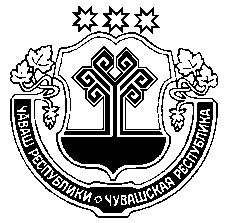    Муркаш районĕн 	             администрацийм                         ХУШУ                            27.12.2019г. № 782Муркаш ялм                                                       Чувашская Республика Администрация Моргаушского района РАСПОРЯЖЕНИЕ27.12.2019г. № 758        с. Моргауши№№ п/пНаименование нормативного правового актаЗаявителиДата начала проведения экспертизыОтветственные исполнители1.Постановление администрации Моргаушского района ЧР от 16.10.2015 N 909 «Об утверждении Требований к порядку разработки и принятия правовых актов о нормировании в сфере закупок товаров, работ, услуг для обеспечения муниципальных нужд Моргаушского района Чувашской Республики, содержанию указанных актов и обеспечению их исполнения»Администрация Моргаушского района Чувашской РеспубликиФевральСектор муниципальных закупок2.Постановление администрации Моргаушского района ЧР от 26.06.2017 N 548 «Об утверждении Порядка принятия решений о заключении от имени Моргаушского района Чувашской Республики соглашений о муниципально-частном партнерстве и концессионных соглашений на срок, превышающий срок действия утвержденных лимитов бюджетных обязательств»Администрация Моргаушского района Чувашской РеспубликиМайОтдел экономики и развития АПК3Постановление администрации Моргаушского района ЧР от 31.08.2016 N 429 «Об утверждении положения о проведении конкурса на право получения свидетельства об осуществлении перевозок по муниципальному маршруту регулярных перевозок на территории Моргаушского района Чувашской Республики»Администрация Моргаушского района Чувашской РеспубликиИюльОтдел капитального строительства и развития общественной инфраструктуры